25.11.17г. В целях реализации плана мероприятий по профилактике наркомании и табакокурения среди несовершеннолетних  представитель духовного управления отдела просвещения г.Махачкалы Абидов А. провел беседу по теме «Жизнь без наркотиков»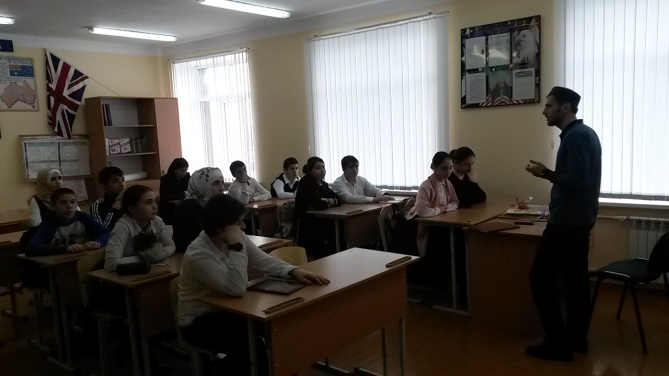 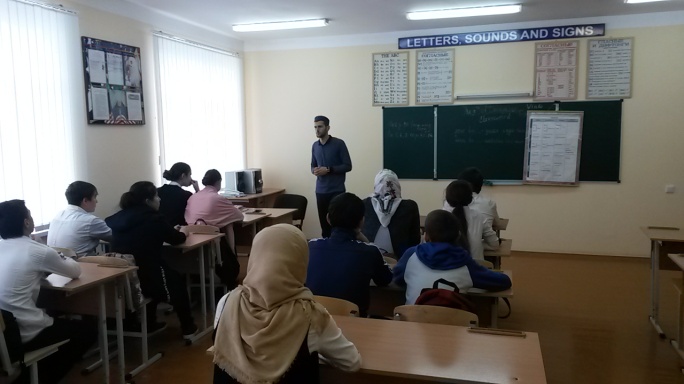 